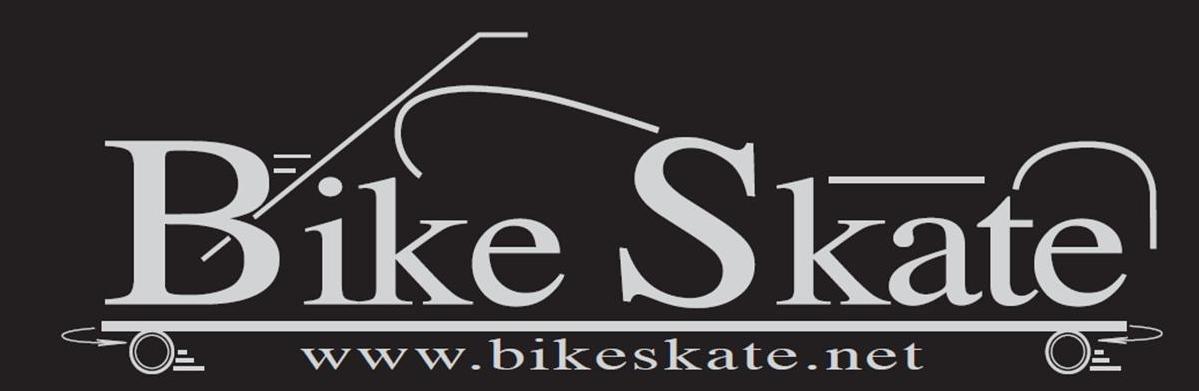 PRODUCTPRICEQUANTITYEXTRAS SUB-TOTALAS-5aAS-5sSS-5aSS-5SSS-5wSS-3ACS-2SCS-4SCS-5SFS-25AFS-30DS-1DS-2DS-3STA-6SUB-TOTALDELIVERYTOTAL